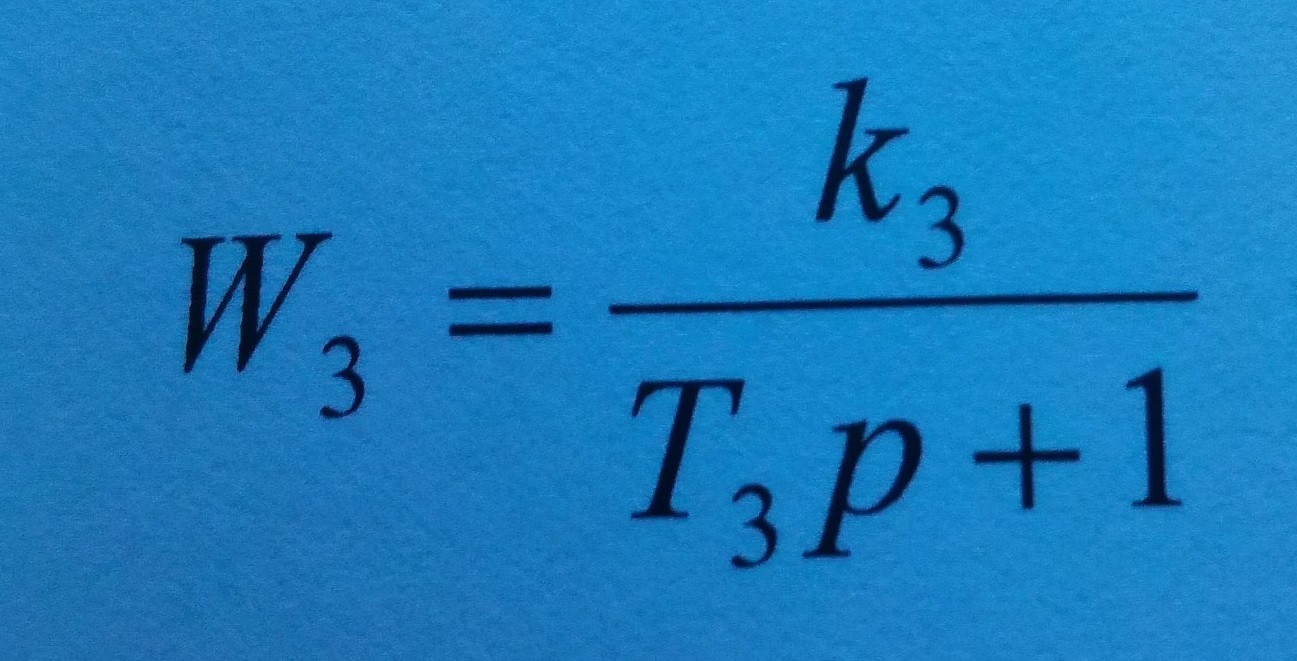 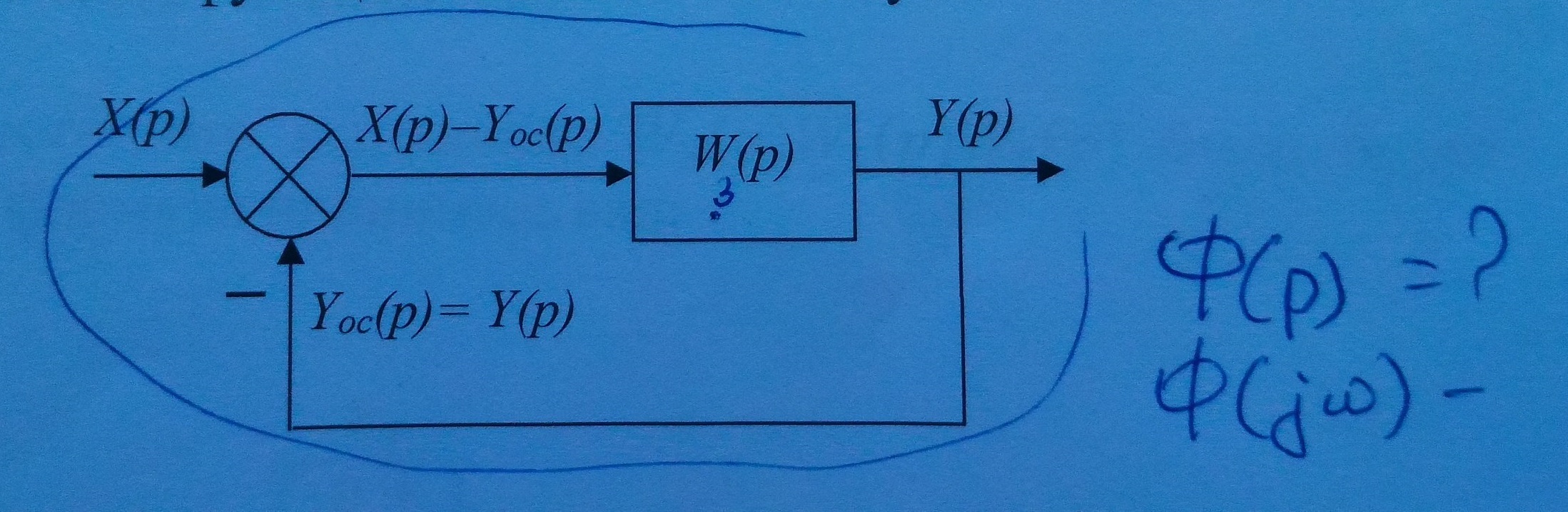 K3 = 2    T3 = 0,08Построить АФЧХ.